         ROMÂNIA                 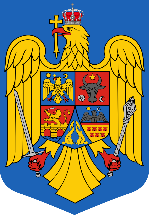 COLEGIUL PREFECTURALORDINE DE ZIȘedința Colegiului Prefecturaldin data de 28 IUNIE 2022, ora 1000Informarea privind raportul de activitate pe anul 2021 și semestrul I 2022 al  ANIF – Filiala Teritorială de Îmbunătățiri Funciare CovasnaPrezintă: Agenția Națională de Îmbunătățiri Funciare - Filiala Teritorială de Îmbunătățiri Covasna2. Sinteza activităților desfășurate de Inspectoratul Județean în Construcții Covasna în semestrul I 2022Prezintă: Inspectoratul Județean în Construcții Covasna3. Prezentarea și aprobarea Planului de acțiune al județului Covasna în domeniul drogurilor în perioada 2022-2026. Proiect de Hotărâre.Prezintă: Centrul de Prevenire, Evaluare și Consiliere Antidrog CovasnaPunctul 1 AGENȚIA NAȚIONALĂ DE ÎMBUNĂTĂȚIRI FUNCIARE - FILIALA TERITORIALĂ DE ÎMBUNĂTĂȚIRI COVASNAInformarea privind raportul de activitate pe anul 2021 și semestrul I 2022 al  ANIF – Filiala Teritorială de Îmbunătățiri Funciare CovasnaFILIALA TERITORIALĂ DE ÎMBUNĂTĂȚIRI FUNCIARE COVASNA - Agenția Națională de Îmbunătățiri Funciare s-a înființat prin Ordonanța de Urgență nr. 82/29 septembrie 2011, ca instituție publică cu personalitate juridică, finanțată din venituri proprii și subvenții acordate de la bugetul de stat, în subordinea Ministerului Agriculturii și Dezvoltării Rurale, prin reorganizarea Administrației Naționale a Îmbunătățirilor Funciare. Agenția Națională de Îmbunătățiri Funciare exploatează, administrează, întreține și repară amenajările de îmbunătățiri funciare din domeniul public sau privat al statului, declarate de utilitate publică (potrivit criteriilor stabilite prin Normele metodologice de aplicare a Legii îmbunătățirilor funciare nr. 138/ 2004, aprobate prin Hotărârea Guvernului nr. 1.872/2005, cu modificările ulterioare). Prin Hotărârea nr. 615/2014 care aprobă Regulamentul de Organizare și Funcționare al Agenției Naționale de Îmbunătățiri Funciare se prevede o structură a Agenției formată dintr-o unitate centrală și filiale teritoriale, fără personalitate juridică, care au în alcătuire unități de administrare. Scopul activităților de Îmbunătățiri Funciare este de a asigura OPTIMUL de APĂ în SOL în vederea realizării în bune condiții a exploatării terenurilor agricole și menținerea productivă a acestor terenuri prin lucrări hidroameliorative organizate în teritoriu pe amenajări. Amenajările de îmbunătățiri funciare aflate în administrarea A.N.I.F. Filiala Teritorială de Îmbunătățiri Funciare Covasna sunt structurate după cum urmează: - Desecare Gravitațională 37702 HA 37702 8078 4787 - Combaterea Eroziunii Solului 8078 HA - Irigații 4787 HA În Februarie 2021 s-a realizat lucrarea de I+R pentru amenajarea de desecare Ghelința-Brateș "Lucrări de întreținere și reparații în amenajările de îmbunătățiri funciare din cadrul Filialelor Teritoriale ale Agenției Naționale de Îmbunătățiri Funciare 41" Lotul III Lucrări de I+R la infrastructura de IF in amenajare de desecare Ghelința Brateș jud. Covasna, în valoare de 218.204,49 lei PNRR  ANIF FTIF Covasna a întocmit o Notă Conceptuală si o Temă de Proiectare pentru Reabilitarea Amenajării de desecare Hărman Prejmer „Modernizarea sistemului de eliminare a excesului de apă din sol, amenajarea HĂRMAN PREJMR”, județul COVASNA , în valoare de 4.433.920,94 lei cu TVA. De asemenea s-au monitorizat permanent canalele de desecare și lucrările de combatere a eroziunii solului aflate în administrarea ANIF Filiala Teritorială de IF Covasna. S-au realizat acțiuni de înregistrare sistematică a imobilelor din administrare, conform Legii cadastrului și publicității imobiliare, actualizată. IRIGAȚII Agenția Națională de Îmbunătățiri Funciare prin Filiala Teritorială de Îmbunătățiri Funciare Covasna are în administrare 3 amenajări de irigații în suprafață totală de 4.087 ha: - Amenajarea Câmpu Frumos în suprafață de 2.988 ha, având sursa de apă Râul Olt  - Amenajarea Moacșa în suprafață de 1.300 ha, având sursa de apă Lacul de Acumulare Pădureni  - Amenajarea Brateș în suprafață de 460 ha, având sursa de apă Râul NegruÎn Amenajarea Câmpu Frumos s-a reabilitat prin PNI Stația de Bază de Pompare pentru irigații, lucrarea fiind finalizată în anul 2020, având o valoare totală de 3.475.185,84 lei. În cadrul acestei amenajări infrastructura principală deservește 3 OUAI-uri și anume: - O.U.A.I. Ghidfalău - pe suprafața de 987 ha - O.U.A.I. Sfântu Gheorghe - pe suprafața de 986 ha - O.U.A.I. Ozun - pe suprafața de 1.015 ha, cu mențiunea ca acest OUAI a preluat prin protocol infrastructura secundară de irigații doar in anul 2020 urmând să găsească soluții potrivite pentru reabilitarea acesteia.Pentru anul 2021, în Amenajarea Câmpu Frumos s-au încheiat contracte pentru asigurarea nivelului optim al apei pentru irigații la stațiile de punere sub presiune și alte puncte de livrare, pentru o suprafață totală de 1.973 ha. Pentru reabilitarea infrastructurii secundare din această amenajare s-au accesat fonduri europene prin măsura 1.2.5. - de către O.U.A.I. Ghidfalău iar prin submăsura 4.3 - de către O.U.A.I. Sfântu Gheorghe, aceasta din urmă având în acest moment în derulare un proiect aflat în etapa a II-a, reabilitând astfel integral întreaga infrastructură secundară de irigații pe care o deține.  În Amenajarea Moacșa, O.U.A.I. Moacșa a încheiat contract sezonier pentru asigurarea nivelului optim al apei pentru irigații pentru suprafața de 1.284 ha, urmând ca în momentul înscrierii acestei amenajări în Anexa 2 la H.G. nr. 793/2016, aceasta să devină viabilă și să se găsească soluțiile potrivite pentru reabilitare. În anul 2020 s-au efectuat lucrări de întreținere și reparații la canalul de aducțiune de la lacul de acumulare Moacșa-Pădureni. Amenajarea Brateș se află în stadiul de înființare a unui O.U.A.I. pentru preluarea de către acesta prin protocol a infrastructurii secundare de irigații în vederea reabilitării și exploatării eficiente.  În acest an s-au irigat 2423,1 ha. UDĂRI – cultura cartofi plot SPP1 AVIZELE ȘI ACORDURILE DE SPECIALITATE EMISE În anul 2021 au fost eliberate 29 de avize în valoare totală de 15.538,49 lei, după cum urmează:         - 24 de avize PUZ - 3 avize de scoatere din circuitul agricol - 1 avize PUG - 1 Acord TehnicINUNDAȚII IUNIE 2021 Ca aproape în fiecare an, în urma precipitațiilor abundente din lunile iunie - august, au crescut cotele apelor pe pârâul Tărlung, ceea ce a dus la închiderea clapetului de pe canalul de desecare CPVI-3 și inundarea terenurilor agricole aflate în incinta îndiguită a pr. Tărlung, din teritoriul administrativ al localității Lunca Mărcuș, comuna Dobârlău. Au fost afectate de inundații 13 locuințe  (curți și grădini), 17 ha de pășuni si 5 ha de fânețe  ANIF FTIF Covasna a intervenit pentru evacuarea apelor cu motopompa cu furtun heliflat Q=600 mc/h Novus Ricardo precum si cu motopompa Iveco Caprari din dotare.  Pentru evacuarea apelor din incinte ,motopompele din dotare au funcționat 45 de ore evacuând un volum de V=20910 mc de apă și a consumat 756,40 litri de motorină in localitatea Lunca Mărcuș. Menționăm ca prin această intervenție s-a împiedicat inundarea mai multor curți și grădini. Pentru anul 2022, în Amenajarea Câmpu Frumos s-au încheiat contracte pentru asigurarea nivelului optim al apei pentru irigații la stațiile de punere sub presiune și alte puncte de livrare, pentru o suprafață totală de 1.973 ha. Până în momentul de față s-au irigat 793 ha cu Udarea 1 și s-au folosit 396,5 mii mc apă. SITUȚIA INTABULĂRILOR ÎN CARTEA FUNCIARĂ A IMOBILELOR DIN AMENAJĂRILE DE Î.F. -  Nr total al UAT-urilor pe raza cărora există infrastructură de Îmbunătățiri Funciare-33  - Nr. de UAT –uri în care s-a finalizat intabulatea infrastructurii de Î.F.- 11 -  Nr. de UAT –uri în care intabulatea infrastructurii de Î.F. este în lucru 22 AVIZELE ȘI ACORDURILE DE SPECIALITATE EMISE ÎN 2022 În anul 2022 au fost eliberate 26 de avize în valoare totală de 17.767,41 lei, după cum urmează: - 10 de avize PUZ - 12 avize de scoatere din circuitul agricol - 1 aviz PUG - 3 Acorduri Tehnice Punctul 2 INSPECTORATUL DE STAT ÎN CONSTRUCȚII COVASNASINTEZA ACTIVITĂȚILOR DESFĂȘURATE DE CĂTRE INSPECTORATUL DE STATÎN CONSTRUCȚII – I.S.C. SEMESTRUL I ANUL 2022OBIECTIVELE INSPECTORATULUI DE STAT ÎN CONSTRUCȚII - I.S.C. ȘI MODUL DE INTEGRARE A ACESTORA ÎN ANSAMBLUL ACTIVITĂȚILOR AVÂND CA SCOP REALIZAREA POLITICILOR SECTORIALE ÎN DOMENIUL CONSTRUCȚIILOR 1. Urmărirea modului de aplicare a cadrului normativ și de reglementare în domeniile: calității în construcții, în toate etapele, de concepție, proiectare, execuție, recepție, utilizare și postutilizare indiferent de forma de proprietate sau destinația construcțiilor, pentru aplicarea regulilor obligatorii stabilite prin actele normative în vigoare; creșterii performanței energetice a clădirilor și inspecția sistemelor de încălzire/climatizare; disciplinei în urbanism și amenajarea teritoriului; autorizării executării lucrărilor de construcții; supravegherii pieței produselor pentru construcții, în conformitate cu reglementările armonizate; urmăririi comportării în exploatare și recepția lucrărilor de construcții; autorizării diriginților de șantier; autorizării laboratoarelor de analiză și încercări în construcții; implementării sistemului de management al calității construcțiilor; avizării documentațiilor tehnico-economice pentru obiectivele finanțate din fonduri publice, în conformitate cu prevederile HG 1072/2003, cu modificările ulterioare. 2. Asigurarea activității de monitorizare, control și evaluare, precum și de diseminare și culegere a datelor și informațiilor din piața construcțiilor. 3. Organizarea și exercitarea de către factorii responsabili a activităților privind disciplina în construcții. 4. Asigurarea liberei circulații a produselor pentru construcții pe piața unică europeană, în condiții de siguranță pentru utilizatori și mediu. Întregul ansamblu de activități are ca scop: exercitarea funcției de control al statului în domeniul construcțiilor; asigurarea integrării în structurile europene, prin colaborarea cu organismele de reglementare implicate în armonizarea normelor românești în domeniul construcțiilor cu cele practicate în Uniunea Europeană; responsabilizarea factorilor implicați în exercitarea activităților de control pentru autorizarea continuării lucrărilor ajunse în fazele determinante pentru rezistența mecanică și stabilitatea construcțiilor; susținerea unor politici active în domeniul sistemelor de management al calității în construcții, dezvoltării și optimizării sistemelor de management aplicabile, de stimulare a implementării și certificării sistemelor de management al calității de către operatorii economici cu activitate în construcții; participarea ca avizator și factor consultativ în procesul de elaborare a reglementărilor tehnice în construcții. CADRUL DE REGLEMENTARE Activitățile Inspectoratului de Stat în Construcții – I.S.C. sunt reglementate prin: • Programul de guvernare, aprobat prin Hotărârea Parlamentului nr. 45/17.11.2015; • Ordonanța Guvernului nr. 63/2001 privind înființarea Inspectoratului de Stat în Construcții-I.S.C., aprobată cu modificări de Legea nr. 707/2001, cu modificările și completările ulterioare; • Legea nr. 10/1995 privind calitatea în construcții, republicată, cu modificările ulterioare; • Legea nr. 372/2005 privind performanța energetică a clădirilor, republicată, cu modificările și completările ulterioare; • Legea nr. 50/1991 privind autorizarea executării lucrărilor de construcții, republicată, cu modificările și completările ulterioare; • Ordonanța de Urgență a Guvernului nr. 41/2010 privind unele măsuri pentru întărirea disciplinei în construcții, aprobată cu modificări și completări prin Legea nr. 3/2011; • Legea nr. 154/2012 privind regimul infrastructurii rețelelor de comunicații electronice; • Legea nr. 185/2013 privind amplasarea și autorizarea mijloacelor de publicitate cu modificările ulterioare; • Legea nr. 230/2007 privind înființarea, organizarea si funcționarea asociațiilor de proprietari cu modificările și completările ulterioare; • Legea nr. 350/2001 privind amenajarea teritoriului și urbanismul, cu modificările și completările ulterioare; • Legea nr. 153/2011 privind măsuri de creștere a calității arhitectural-ambientale a clădirilor, cu modificările și completările ulterioare; • Legea nr. 277/2007 privind cerințele minime de siguranță pentru tunelurile situate pe secțiunile naționale ale Rețelei rutiere transeuropene; • Legea nr. 265/2008 privind gestionarea siguranței circulației pe infrastructura rutieră republicată, cu modificările și completările ulterioare; • Legea nr. 597/2001 privind unele măsuri de protecție și autorizare a construcțiilor în zona de coastă a Mării Negre, cu modificările și completările ulterioare; - Legea nr. 363/2006 privind aprobarea Planului de amenajare a teritoriului național -Secțiunea I - Rețele de transport;- Legea nr. 171/1997 privind aprobarea Planului de amenajare a teritoriului național -Secțiunea a II-a Apa, cu modificările ulterioare-  Legea nr. 5/2000 privind aprobarea Planului de amenajare a teritoriului național - Secțiuneaa III-a - zone protejate; - Legea nr. 351/2001 privind aprobarea Planului de amenajare a teritoriului național -Secțiunea a IV-a - Rețeaua de localități, cu modificările și completările ulterioare;- Legea nr. 575/2001 privind aprobarea Planului de amenajare a teritoriului național -Secțiunea a V-a - Zone de risc natural-  Legea nr. 190/2009 pentru aprobarea Ordonanței de urgență a Guvernului nr. 142/2008 privind aprobarea Planului de amenajare a teritoriului național Secțiunea a VIII-a - zone cu resurse turistice; - Ordonanța Guvernului nr. 20/1994 privind măsuri pentru reducerea riscului seismic al construcțiilor existente, republicată, cu modificările și completările ulterioare; - Ordonanța de Urgență nr. 18/2009 privind creșterea performanței energetice a blocurilor de locuințe cu modificările și completările ulterioare; -Ordonanța Guvernului nr. 20/2010 privind stabilirea unor măsuri pentru aplicarea unitară a legislației Uniunii Europene care armonizează condițiile de comercializare a produselor cu modificările ulterioare; - Hotărârea Guvernului nr. 525/24.07.2013 privind aprobarea atribuțiilor generale și specifice, a structurii organizatorice și a numărului maxim de posturi, precum și a normării parcului auto și a consumului de carburanți ale Inspectoratului de Stat în Construcții – I.S.C., cu modificările ulterioare;- Hotărârea Guvernului nr. 2288/2004 privind aprobarea repartizării principalelor funcții de sprijin pe care le asigură ministerele, celelalte organe centrale și organizațiile neguvernamentale privind prevenirea și gestionarea situațiilor de urgență; - Hotărârea Guvernului nr. 622/2004 privind stabilirea condițiilor de introducere pe piață a produselor pentru construcții, republicată, cu modificările și completările ulterioare; - Hotărârea Guvernului nr. 306/2011 privind unele măsuri de supraveghere a pieței produselor reglementate de legislația Uniunii Europene care armonizează condițiile de comercializare a acestora; - Hotărârea Guvernului nr. 272/1994 pentru aprobarea Regulamentului privind controlul de stat al calității în construcții; - Hotărârea Guvernului nr. 1072/2003 privind avizarea de către Inspectoratul de Stat în Construcții a documentațiilor tehnico-economice pentru obiectivele de investiții finanțate din fonduri publice, cu modificările ulterioare; - Hotărârea Guvernului nr. 273/1994 pentru aprobarea Regulamentului de recepție a lucrărilor de construcții și instalații aferente, cu modificările și completările ulterioare;-  Hotărârea Guvernului nr. 766/1997 pentru aprobarea unor regulamente privind calitatea în construcții, cu modificările și completările ulterioare; - Hotărârea Guvernului nr. 925/1995 pentru aprobarea Regulamentului de verificare și expertizare tehnică de calitate a proiectelor, a execuției lucrărilor și a construcțiilor;-  Hotărârea Guvernului nr. 525/1996 privind aprobarea regulamentului general de urbanism, republicată, cu modificările și completările ulterioare; - Hotărârea Guvernului nr. 1516/2008 privind aprobarea regulamentului-cadru de urbanism pentru Rezervația Biosferei Delta Dunării; - Regulamentul (UE) nr. 305/2011 al Parlamentului European și al Consiliului de stabilire a unor condiții armonizate pentru comercializarea produselor pentru construcții și de abrogare a Directivei 89/106/CEE a Consiliului, din 9 martie 2011; - Ordinul M.D.R.A.P. nr. 901/2015 privind aprobarea Metodologiei de emitere a avizului tehnic de către Inspectoratul de Stat în Construcții – I.S.C. pentru documentațiile tehnicoeconomice aferente obiectivelor de investiții finanțate din fonduri publice; Ordinul M.D.R.A.P. nr. 233/2016 pentru aprobarea Normelor metodologice de aplicare a Legii nr. 350/2001 privind amenajarea teritoriului și urbanismul și de elaborare și actualizare a documentațiilor de urbanism; - Ordinul M.D.R.T. nr. 2701/2010 pentru aprobarea Metodologiei de informare și consultare a publicului cu privire la elaborarea sau revizuirea planurilor de amenajare a teritoriului și de urbanism, cu modificările ulterioare; - Ansamblul de reglementări tehnice specifice domeniului construcțiilor;-  Protocoale inter-instituționale. Proceduri privind exercitarea de către I.S.C. a controlului de stat în domeniile sale de competență, aprobate prin ordin al ministrului dezvoltării regionale și administrației publice. DATE STATISTICE • Pe semestrul I anul 2022, in conformitate Ordinului I.G. nr.1041/21/12/2017 ,respectiv Ordinului IG nr.1979/29/12/2016, au fost programate, pentru un efectiv de 6 inspectori în construcții cu atribuții de control, un total de 108 de activități în domeniul calității în construcții, supravegherii pieței produselor pentru construcții, al stațiilor de producere betoane, mixturi asfaltice și agregate minerale și laboratoarelor de analize și încercări. • Au fost realizate in total 220 controale de către 6 inspectori în construcții, din care 108 de controale sunt din cele programate. • În semestrul I al anului 2022 au fost înregistrate 397 activități efectuate în domeniul calității construcțiilor, performanței energetice a clădirilor, autorizării executării lucrărilor, emitere acorduri, soluționarea petițiilor și participarea la recepții. • Activitățile de control efectuate se raportează la un număr de 2.549 obiective de investiții, care sunt înregistrate în evidența Inspectoratului Județean în Construcții Covasna, pe baza comunicării făcute de către investitori privind data de începere a execuției lucrărilor de construcții. • Ca urmare a activității de control au fost dispuse 190 de măsuri și au fost aplicate 4 sancțiuni contravenționale, cu valoare totală de 17,00 mii lei. La I.J.C. Covasna, în sem. I din 2022, au fost depuse 13 cereri în vederea obținerii acordului necesar în cazul intervențiilor asupra construcțiilor existente. Au fost soluționate favorabil 8, cinci au fost respinse. Prin Ordinul Ministerului Lucrărilor Publice, Dezvoltării și Administrației nr. 3454/2019, au fost abrogate dispozițiile art. 25, alin. 5 din Normele metodologice de aplicare a Legii nr. 50/1991, Inspectoratul de Stat in Construcții nu emite acorduri pentru intervenții în timp asupra construcțiilor în baza unor certificate de urbanism solicitate după data de 06.01.2020. Autoritățile publice au obligația de a solicita expertiza tehnica pentru emiterea autorizației de construire in cazul lucrărilor de intervenție asupra construcțiilor existente. Structura activității de control și inspecție in semestrul I anul 2022, la nivelul județului Covasna se prezintă astfel: - 54% - control și inspecție în execuție - 18% - faze determinante - 4% -control și inspecție privind urmărirea comportării în timp a construcțiilor - 1% - control și inspecție privind implementarea sistemului de management al calității în construcții - 5%- control și inspecție în domeniul performanței energetice a clădirilor efectuată - 1% - control și inspecție în domeniul amenajării teritoriului, urbanismului și autorizării executării lucrărilor - 14% - recepție la terminarea lucrărilor - 3% activități pentru soluționarea petițiilor CONCLUZII • Se poate observa ca ponderea cea mai mare din cadrul activității IJC Covasna este activitatea de control si inspecție in domeniul calității in construcții. Total: 188 controale • Al doilea domeniu ca si pondere este activitatea de participare in comisiile de recepție la terminarea lucrărilor. Total: 35  Reclamații si sesizări /au fost mai puține/ in semestrul I 2022. Total: 7 petiții Efecte periculoase pot avea acele modificări la blocurile de locuințe de care nu avem cunoștință si pot afecta grav rezistenta si stabilitatea pe ansamblu al clădirilor. In majoritatea cazurilor aceste intervenții sunt depistate in urma sesizărilor formulate de locatari. Analiza vulnerabilităților si a masurilor de remediere, conform Ordonanței nr.20/1994 privind măsuri pentru reducerea riscului seismic al construcțiilor existente • Proprietarii construcțiilor au obligația urmăririi comportării in timp a construcțiilor/ expertizarea tehnica pentru stabilirea stării tehnice și a clasei de risc seismic la clădiri degradate sau avariate, in mod special clădirile realizate înainte de intrarea in vigoare a Normativului de proiectare antiseismica P100-78. • Conform cunoștințelor actuale în județul Covasna clădirile care au fost incluse în clasa RS (I) erau: Blocul de locuințe din strada Dealului nr. 25, Spitalul Județean și Fabrica de Biscuiți Covasna. În timp s-au efectuat intervenții, s-au luat lucrări de consolidare, respectiv dezafectarea acesteia. În concluzie în momentul de față nu cunoaștem existenta unor clădiri încadrate în clasa RS(I). La Blocul de locuințe din strada Dealului nr. 25 trebuie continuate lucrările, clădirea în momentul actual este încadrată in în clasa RS(II). În acest sens centralizatorul a fost întocmit de Consiliul Județean Covasna și transmis Ministerului Dezvoltării. • În ceea ce privește vulnerabilitatea clădirilor, neavând cunoștințe de clădiri incadrate in clasa RS(I). considerăm că probleme pot crea acele clădiri (în special blocuri de locuințe) unde s-au făcut intervenții în timp ”necontrolate”, de care nu avem cunoștință, fără a fi consultat vreun specialist. • Sunt situații grave, în care aceste intervenții se fac la structura de rezistență: diafragme, stalpi, grinzi și planșee, pe urmă tot în cadrul acestor clădiri în alte apartamente iar se fac modificări structurale sau nestructurale și așa, per ansamblu clădirea este compromisă din punct de vedere structural și poate deveni vulnerabilă în cazul unui cutremur. Se întâmplă acest lucru, pentru că majoritatea blocurilor de locuințe este în proprietate privată. S-au înființat asociațiile de proprietari după caz, care au inclusiv obligația de-a păstra Cartea Tehnică a construcției (care nu exisă in 90%), de a da acceptul pentru orice modificare și de-a înregistra modificările/intervențiile efectuate asupra clădirii în Cartea Tehnică. Putem spune că aproximativ 95% din cazurile de modificări, inclusiv modificările autorizate nu se înregistrează în Cărțile tehnice. Avantajul expertizării tehnice impuse prin Ordonanța nr.20/1994 privind măsuri pentru reducerea riscului seismic este si posibilitatea de-a reconstitui Cărțile Tehnice la blocurile de locuințe in starea tehnica găsită in momentul expertizării. În ceea ce privește măsurile de remediere/diminuarea stărilor generatoare de situații de urgență în cazul producerii unui seism ar fi în primul rând interzicerea modificărilor structurale în blocurile de locuințe, respectiv solicitarea unor expertize tehnice pe întreaga clădire și nu punctual pentru modificări în cadrul unui apartament. Conform legislației în vigoare pentru modificările realizate în cadrul clădirilor, (vorbim de situații modificate pe baza unui proiect tehnic elaborat de specialiști), răspunderea este a experților tehnici, a proiectanților, verificatorilor și a executanților autorizați. Totodată precizăm că în cazul unui cutremur evaluarea stării construcțiilor și luarea măsurilor ne revine, pe baza unor comisii organizate și la dispoziția căruia trebuie sa se pună experții tehnici atestați la solicitarea ISC. În concluzie, scopul primordial este de-a stopa intervențiile necontrolate asupra clădirilor efectuate de proprietari, pentru ca consideram ca este un factor important pentru evitarea unor degradări periculoase in cazul producerii unui cutremur de pământ.  Cauzele degradării drumurilor și a podurilor Cauzele degradărilor Cauzele naturale • Pătrunderea apelor în construcție • Ciclurile de îngheț/dezgheț • Agenți chimici • Oboseala materialelor Cauzele datorate fenomenelor de: • Inundații • Cutremure • Alunecări de teren (apă+gravitația) Cauze datorate • Greșelilor de proiectare • Greșelilor de execuție • Soluțiilor de remediere/consolidare/întreținere neadecvate • Lipsei întreținerilor și a lucrărilor de reparații Cauzele datorate accidentelor sau a forțelor majore DRUMURI • Lipsa lucrărilor de întreținere: sunt lucrări de mică amploare ce se execută în permanență, în tot cursul anului, în scopul prevenirii unor degradări premature și remedierii degradărilor inerente, apărute pe parcursul exploatării, în vederea menținerii drumurilor într-o stare tehnică corespunzătoare desfășurării neîntrerupte a circulației în condiții de confort și siguranță deplină, precum și asigurării unei stări de curățenie, ordine și aspect estetic Exemple: • - curățirea șanțurilor, decolmatarea podețelor – asigurarea scurgerii apelor • - ținerea în stare bună a acostamentelor, zonelor de siguranță a drumului, terasamentelor • - înlăturarea vegetației sau a noroiului de pe platforma drumului - acostamente și din zone de siguranță a drumului • - repararea straturilor de rulare/ straturilor de uzură – plombări, tratamente, înlocuirea straturilor uzate • - decolmatarea și desfundarea șanțurilor - întreținerea lucrărilor de artă – podețe, poduri, tuneluri, ziduri de sprijin, întreținerea drenurilor, a terasamentelor, etc • Lipsa lucrărilor de reparații curente: sunt lucrări ce se execută periodic (ex 5…8 ani) sau după necesitate, între două reparații capitale, în scopul creării posibilității de exploatare continuă a drumurilor respectiv prin compensarea parțială sau totală a uzurii produse asupra și a construcțiilor aferente lor, sub acțiunea traficului și a factorilor climatici pentru a le readuce la condițiile normale de exploatare și de siguranța circulației. Lucrările de reparații curente se pot executa , după caz, fie pe toată lungimea unui drum, fie numai pe sectoarele de drum afectate. Pe drumurile pe care se execută reparații curente, în anul respectiv nu se mai fac lucrări de întreținere, acestea fiind incluse în reparația curentă Exemple: • Întreținerea curentă pe timp de vară – refaceri după inundații – aducerea drumurilor la starea tehnică inițială - plombări, straturi noi de uzură, îmbrăcăminți rutiere ușoare, tratamente, ranforsări, benzi suplimentare, amenajarea intersecțiilor, , colmatarea fisurilor.. Corectarea taluzurilor, eliminarea denivelărilor locale, întreținerea mijloacelor de semnalizare rutieră, întreținerea drumurilor laterale, întreținerea podurilor și a podețelor etc • Întreținerea curentă pe timp de iarnă – montarea panourilor de parazăpezi, deszăpezirea manuala și mecanică a drumurilor, revizii și patrule zilnice – informări privind starea de circulație etc • Lipsa lucrărilor de reparații capitale: sunt lucrări ce se execută periodic, la anumite intervale de timp, în scopul asigurării menținerii funcționării drumurilor reparate pe toată durata de viață prin compensarea totală a uzurii fizice și a ridicării caracteristicilor tehnice la nivelul traficului, corespunzător categoriei funcționale din care face parte drumul respectiv. Prin efectuarea acestor lucrări se urmărește readucerea drumurilor la o stare tehnică și capacitate portantă cât mai corespunzătoare înlocuindu-se total sau parțial părțile deteriorate, concomitent cu repararea celorlalte părți care nu presupun rectificări de traseu. Exemple: • Consolidarea corpului drumului, terasamentelor, versanților, albiilor, consolidarea zidurilor de sprijin, copertinelor de protecție împotriva avalanșelor • Consolidări, reabilitări podurilor, pasajelor, tunelurilor, lărgiri, ridicarea claselor de încărcare etc. Sector de drum în serpentine – drum județean - șanțuri neîntreținute, infiltrații în corpul drumului – necesită intervenții lucrări de reparații capitale – o soluție ar fi introducerea drenajului în amonte de drum, reprofilarea șanțurilor, refacerea straturilor de piatră spartă și de mixtură asfaltică deteriorate. Au apărut faianțări datorită pătrunderii apelor în fundația drumului – ce a ce a condus la distrugerea totală a straturilor superioare și la tasări ale corpului drumului DRUMURI – CONSECINȚE • Drum sau sectoare de drum devin necirculabile sau periculoase pentru circulația vehiculelor • Se impun luarea unor măsuri radicale și foarte costisitoare care sunt următoarele SOLUȚII • Lucrări de reabilitare a drumului: sunt lucrări privind mărirea capacității portante a complexelor rutiere a drumurilor existente, (re)amenajarea elementelor geometrice, asigurarea scurgerii apelor și a siguranței circulației în cazul drumurilor impracticabile datorită stării avansate de degradare, care prin elementele și componentele sale, nu mai corespunde cerințelor traficului actual, readucerea acestora în stare de circulație. • Lucrări de modernizare a drumului: sunt lucrări de amenajare complexă a unui drum existent, prin sistematizarea elementelor geometrice și aplicarea unei îmbrăcăminți moderne în cadrul unui sistem rutier redimensionat conform reglementărilor tehnice în vigoare. În general, reabilitarea și modernizarea vizează toate componentele drumului și, spre deosebire de întreținere și reparație, permite, dacă se consideră necesar, ridicarea standardului calitativ al drumului, inclusiv rectificări de traseu în vederea îmbunătățirii elementelor sale geometrice (în plan orizontal, în profil longitudinal și în profil transversal). Atenție! În mod evident dacă drumul sau sectorul de drum proaspăt modernizat sau reabilitat nu va fi întreținut se vor apărea problemele cauzate de lipsa lucrărilor de întreținere. PODURI (din beton) • Lipsa lucrărilor de întreținere • Lipsa lucrărilor de reparații curente • Lipsa lucrărilor de reparații capitale Exemple: • Întreținerea infrastructurilor podurilor: curățare albie inclusiv în aval și amonte de pod, apărări de mal, sferturi de con, ziduri de sprijin, culee, pile – evitarea fenomenului de subspălare a pilelor și a culeelor, curățarea elementelor de vegetație, evitarea tasărilor elementelor, - întreținerea aparatelor de reazem, protecția armăturilor – asigurarea acoperirii cu beton, repararea betoanelor segregate, întreținerea drenurilor din spatele culeelor sau aripilor, • Întreținerea suprastructurilor podurilor: asigurarea scurgerii apelor – curățirea gurilor de scurgere, reparații la hidroizolații, repararea armăturilor fără acoperire, • Întreținerea căii pe pod: întreținerea straturilor de rulare, guri de scurgere, hidroizolații, trotuare, console de trotuare, parapetului, bordurilor de greutate, rosturilor de dilatație, întreținerea rampelor de acces  Punctul 3     CENTRUL DE PREVENIRE, EVALUARE ȘI CONSILIERE ANTIDROG COVASNAPLANUL DE ACȚIUNE LOCAL ÎN DOMENIUL DROGURILOR AL JUDEȚULUI COVASNA 2022-2026I. REDUCEREA CERERII DE DROGURIDomeniul prioritar PREVENIREA CONSUMULUI DE DROGURIObiectiv general 1: Consolidarea sistemului național de prevenire ce cuprinde totalitatea programelor, proiectelor și intervențiilor de prevenire (contextuală, universală, selectivă și indicată) adresate populației generale, școlare și grupurilor vulnerabile, în baza evidențelor științifice.Obiective specifice:1.1. Dezvoltarea intervențiilor și strategiilor contextuale și universale de prevenire adresate populației generale.1.2. Dezvoltarea intervențiilor și strategiilor pentru întârzierea vârstei de debut în consumul de droguri în rândul categoriilor de vârstă la risc și grupurilor vulnerabile.1.3. Facilitarea accesului categoriilor de persoane aflate la debutul consumului la măsuri de intervenție timpurie, în vederea evitării transformării consumului experimental/ocazional de droguri în consum regulat.1.4. Consolidarea parteneriatului cu societatea civilă.Domeniul prioritar ASISTENȚA INTEGRATĂArie prioritară REDUCEREA RISCURILOR ASOCIATE CONSUMULUI DE DROGURIObiectiv general 2: Dezvoltarea, bazată pe evidente științifice, a serviciilor și intervențiilor din cadrul sistemului național de asistență medicală, psihologică și socială destinate reducerii efectelor negative asociate consumului de droguri.Obiective specifice:2.1. Prevenirea supradozelor și deceselor asociate consumului de droguri 2.2. Consolidarea parteneriatului cu societatea civilă.Arie prioritară ASISTENȚA SPECIALIZATĂ A PERSOANELOR CARE CONSUMĂ DROGURIObiectiv general 3:Consolidarea și dezvoltarea, bazate pe evidente științifice, a intervențiilor și serviciilor specializate de asistență medicală, psihologică și a celor de reintegrare socială.Obiective specifice:3.1. Facilitarea accesului persoanelor care consumă droguri la serviciile integrate de asistență medicală, psihologică și socială, în concordanță cu nevoile și particularitățile acestora.3.2. Creșterea rezilienței și reducerea stigmatizării persoanelor care consumă droguri.3.3. Facilitarea accesului femeilor și a grupurilor vulnerabile (persoane fără locuință, consumatori de droguri cu comorbidități psihice, persoane cu un istoric de consum îndelungat sau policonsum) la serviciile integrate de asistență, în funcție de particularitățile acestora.Obiectiv general 4:Dezvoltarea unei abordări integrate a consumului de droguri în sistemele privative de libertate.Obiective specifice:4.1. Asigurarea continuității serviciilor de asistență pentru persoanele care consumă droguri și care execută o pedeapsă privativă de libertate atât în perioada de reținere și arest preventiv, de detenție cât și după liberare, având ca scop final reintegrarea socială.4.2. Prevenirea consumului de droguri și a riscurilor și consecințelor asociate în sistemele privative de libertate.4.3. Prevenirea supradozelor în rândul persoanelor care consumă droguri sau se află în tratament substitutiv, atât în perioada de reținere și arest preventiv, de detenție, cât și după liberare.II. REDUCEREA OFERTEI DE DROGURIObiectiv general 5: Consolidarea intervențiilor de contracarare a grupărilor de criminalitate organizată care își desfășoară activitatea în România sau a grupărilor de sorginte română care țintesc statele membre U.E. care sunt implicate în traficul de droguri și au legături cu alte amenințări la adresa securității naționale5.1. Cunoașterea dimensiunii ofertei de droguri în România:5.2. Dezvoltarea și consolidarea sistemului instituțional și legislativ privind combaterea ofertei de droguri.5.3. Eficientizarea activităților specifice de prevenire și combatere a ofertei de droguri la nivel localIII. CONSOLIDAREA CAPACITATII OPERAȚIONALE DE RĂSPUNS - COOPERARE INTERNAȚIONALĂ, MONITORIZARE ȘI COORDONARE.III.1. CERCETARE, EVALUARE, INFORMAREObiectiv general 6: Dezvoltarea și consolidarea unui sistem integrat și flexibil de colectare a datelor privind fenomenul drogurilor, în vederea utilizării celor mai recente informații în procesul decizional și al formulării și aplicării răspunsurilor din domeniul sănătății publice și securității cetățenilor.Obiective specifice:6.1. Dezvoltarea și implementarea instrumentelor de supraveghere epidemiologică pentru a obține și analiza cele mai recente date privind modelele și tendințele survenite în consumul de droguri.6.2. Promovarea rolului ANA drept centru de excelență în furnizarea de date și informații referitoare la droguri și precursori în România.6.3. Dezvoltarea sistemului de avertizare timpurie (EWS).III.2. COORDONAREObiectiv general 7. Asigurarea unui concept unitar de acțiune în domeniul problematicii drogurilor și precursorilor, monitorizarea implementării politicilor naționale în domeniul drogurilor, utilizarea eficientă a resurselor și maximizarea rezultatelor intervențiilor realizate.Obiective specifice:7.1. Optimizarea platformei de coordonare și cooperare inter-sectorială în domeniul drogurilor, suport decizional în asigurarea rolului Agenției Naționale Antidrog ca  principal organism de coordonare privind politica națională în materie de droguri.7.2. Dezvoltarea și consolidarea capacității de răspuns a structurilor naționale specializate in reducerea cererii si ofertei de droguri.Obiective specificeActivitățiPerioada de implementareIndicatoriTermen de evaluareResponsabili1.1. Dezvoltarea intervențiilor și strategiilor contextuale și universale de prevenire adresate populației generale.1.1.1. Realizarea de proiecte/ campanii naționale /locale de informare, conștientizare a riscurilor și consecințelor negative ale consumului de droguri și promovarea alternativelor sănătoase la consumul de droguri, adresate populației generale2022-2026- număr campanii/ proiecte naíonale- număr campanii/ proiecte locale- număr beneficiari direcțianualCPECA Covasna,ISJ Covasna,IPJ Covasna,IJJ Covasna, DSP Covasna,DGASPC Covasna,Autoritățile administrației publice locale,Societatea civilă.1.1. Dezvoltarea intervențiilor și strategiilor contextuale și universale de prevenire adresate populației generale.1.1.2. Realizarea de proiecte/ campanii naționale /locale care au ca scop creșterea influenței factorilor de protecție, scăderea influenței factorilor de risc, precum și dezvoltarea de abilități pentru categoriile de vârstă expuse riscului de consum de droguri, cu sprijinul părinților și al liderilor de opinie.2022-2026- număr campanii/ proiecte naíonale- număr campanii/ proiecte locale- număr beneficiari direcțianualCPECA Covasna,ISJ Covasna,IPJ Covasna,IJJ Covasna, DSP Covasna,DGASPC Covasna,Autoritățile administrației publice locale,Societatea civilă..1.2. Dezvoltarea intervențiilor și strategiilor pentru întârzierea vârstei de debut în consumul de droguri în rândul categoriilor de vârstă la risc și grupurilor vulnerabile.1.2.1. Realizarea de proiecte/campanii naționale/locale de prevenire adresate grupurilor vulnerabile la consumul de droguri.2022-2026- număr campanii/ proiecte naíonale- număr campanii/ proiecte locale- număr beneficiari direcți anualCPECA Covasna,ISJ Covasna,IPJ Covasna,IJJ Covasna, DSP Covasna,DGASPC Covasna,Autoritățile administrației publice locale,Societatea civilă.1.3. Facilitarea accesului categoriilor de persoane aflate la debutul consumului la măsuri de intervenție timpurie, în vederea evitării transformării consumului experimental/ocazional de droguri în consum regulat.1.3.1. Dezvoltarea măsurilor de intervenție timpurie pentru persoanele care au experimentat consumul de droguri, în vederea evitării trecerii de la un consum ocazional/experimental la un consum de droguri regulat.2022-2026- număr activități- număr beneficiari direcțianualCPECA Covasna,ISJ Covasna,DSP Covasna,DGASPC Covasna,Societatea civilă.1.4. Consolidarea parteneriatului cu societatea civilă1.4.1. Implementarea de către societatea civilă cu suportul autorităților publice de proiecte/campanii naționale/locale de prevenire.2022-2026- număr de programe/serviciianualCPECA Covasna,Autoritățile administrației publice locale,Societatea civilă.Obiective specificeActivitățiPerioada de implementareIndicatoriTermen de evaluareResponsabili2.1. Prevenirea supradozelor și deceselor asociate consumului de droguri 2.1.1. Implementarea de campanii de informare adresate rețelelor de profesioniști, în vederea prevenirii supradozelor și a deceselor asociate consumului de droguri.2022-2026-număr campanii-număr beneficiari direcțianualCPECA Covasna,DSP Covasna,Spitalul Județean de Urgență ”Fogolyan Kristof”, Sf. GheorgheAutoritățile administrației publice locale,Societatea civilă.2.2. Consolidarea parteneriatului cu societatea civilă2.2.1. Implementarea de către societatea civilă cu suportul autorităților publice a programelor/serviciilor integrate pentru consumatorii de droguri injectabile2022-2026- număr de programe/serviciianualCPECA Covasna,Autoritățile administrației publice locale,Societatea civilă.Obiective specificeActivitățiPerioada de implementareIndicatoriTermen de evaluareResponsabili3.1. Facilitarea accesului persoanelor care consumă droguri la serviciile integrate de asistență medicală, psihologică și socială, în concordanță cu nevoile și particularitățile acestora.3.1.1. Implementarea serviciilor de nivel I de atragere și motivare a persoanelor care consumă droguri, în special a consumatorilor problematici.2022-2026- număr și tip de servicii- număr de beneficiarianualCPECA Covasna,Spitalul Județean de Urgență ”Fogolyan Kristof”, Sf. Gheorghe3.1. Facilitarea accesului persoanelor care consumă droguri la serviciile integrate de asistență medicală, psihologică și socială, în concordanță cu nevoile și particularitățile acestora.3.1.2. Implementarea serviciilor de nivel II2022-2026- număr și tip de servicii- număr de beneficiarianualCPECA Covasna,Spitalul Județean de Urgență ”Fogolyan Kristof”, Sf. Gheorghe3.1. Facilitarea accesului persoanelor care consumă droguri la serviciile integrate de asistență medicală, psihologică și socială, în concordanță cu nevoile și particularitățile acestora.3.1.3. Implementarea serviciilor specializate de nivel III2022-2025- număr și tip de servicii- număr de beneficiarianualCPECA Covasna,Spitalul Județean de Urgență ”Fogolyan Kristof”, Sf. Gheorghe3.2. Creșterea rezilienței și reducerea stigmatizării persoanelor care consumă droguri.3.2.1. Implementarea de proiecte/campanii/intervenții de informare și sensibilizare a populației generale.2022-2026- număr proiecte/ campanii/ intervenții- număr beneficiari direcțianualCPECA Covasna,ISJ Covasna,DSP Covasna,DGASPC Covasna,Autoritățile administrației publice locale,Societatea civilă..3.2. Creșterea rezilienței și reducerea stigmatizării persoanelor care consumă droguri.3.2.2. Implementarea de proiecte/campanii/intervenții de informare și sensibilizare a profesioniștilor din serviciile destinate diferitelor grupurilor vulnerabile.2022-2026- număr proiecte/ campanii/ intervenții- număr beneficiari direcțianualAgenția Națională Agenția Națională Antidrog prin CPECA Covasna,Inspectoratul Școlar Județean Covasna,Autoritățile administrației publice locale,Societatea civilă.3.3.Facilitarea accesului femeilor/grupurilor vulnerabile la serviciile integrate de asistență, în funcție de particularitățile acestora.3.3.1. Implementarea de programe și servicii specializate adresate grupurilor vulnerabile2022-2026- număr programe și servicii specializate- număr și tip de beneficiarianualCPECA Covasna,IPJ Covasna,IJJ Covasna, DSP Covasna,DGASPC Covasna,Autoritățile administrației publice locale,Societatea civilă.Obiective specificeActivitățiPerioada de implementareIndicatoriTermen de evaluareResponsabili4.1. Asigurarea continuității serviciilor de asistență pentru persoanele care consumă droguri și care execută o pedeapsă privativă de libertate atât în perioada de reținere și arest preventiv, de detenție cât și după liberare, având ca scop final reintegrarea socială4.1.1. Evaluarea și actualizarea mecanismului de referire a cazurilor persoanelor care consumă droguri aflați în stare de reținere și arest preventiv.2022-2026-  document evaluare-  număr acte revizuite- număr beneficiarianualCPECA Covasna,IPJ Covasna – CRAP, Centrul Medical Sf. GheorgheDSP Covasna,4.1. Asigurarea continuității serviciilor de asistență pentru persoanele care consumă droguri și care execută o pedeapsă privativă de libertate atât în perioada de reținere și arest preventiv, de detenție cât și după liberare, având ca scop final reintegrarea socială4.1.2. Furnizarea unui continuum de servicii integrate de asistență pentru persoanele care consumă droguri sau care se află în tratament de substituție atât în sistemul penitenciar cât și după liberare.2022-2026- numărul și tip servicii- număr beneficiarianualCPECA Covasna,IPJ Covasna - CRAPDSP Covasna,Serviciul de Probațiune Covasna,Autoritățile administrației publice locale4.2. Prevenirea consumului de droguri și a riscurilor și consecințelor asociate în sistemele privative de libertate.4.2.1. Implementarea de proiecte/campanii/intervenții de informare și sensibilizare adresate persoanelor private de libertate.2022-2026- număr proiecte/campanii/intervenții de prevenire- număr beneficiarianualCPECA Covasna,IPJ Covasna – CRAP,Serviciul de Probațiune Covasna,Societatea civilă.4.3. Prevenirea supradozelor în rândul persoanelor care consumă droguri sau se află în tratament substitutiv, atât în perioada de reținere și arest preventiv, de detenție, cât și după liberare.4.3.1. Implementarea de programe de informare și formare a profesioniștilor care lucrează cu persoane care consumă droguri aflate în stare de reținere și arest preventiv, detenție sau după liberare, pentru prevenirea și/sau facilitarea intervenției rapide în caz de supradoză.2022-2026- număr programe formare- număr programe informare- număr și tip beneficiarianualCPECA Covasna,IPJ Covasna – CRAP,Serviciul de Probațiune Covasna,Societatea civilă.Autoritățile administrației publice localeObiective specificeActivitățiPerioada de implementareIndicatoriTermen de evaluareResponsabili5.1. Cunoașterea dimensiunii ofertei de droguri în România5.1.1. Colectarea, centralizarea și transmiterea spre analiză și interpretare a datelor privind reducerea ofertei de droguri2022-2026-număr raportări - număr informărianualCPECA Covasna5.2. Dezvoltarea și consolidarea sistemului instituțional și legislativ privind combaterea ofertei de droguri5.2.1. Desfășurarea unor programe de pregătire comună pentru judecători, procurori și polițiștii antidrog2022-2026-număr cursuri -număr de participanțianualCPECA Covasna5.3. Eficientizarea activităților specifice de prevenire și combatere a ofertei de droguri la nivel local5.3.1. Organizarea de gruprui de lucru pentru schimb de date în vederea definirii zonelor de risc2022-2026-număr. întâlniri-număr grupuri de lucru organizate,-număr de propuneri formulateanualCPECA Covasna,DIICOT Biroul Teritorial Covasna,SCCO Covasna, IPJ Covasna,IJJ Covasna,Poliția Locală a Mun. Sf. Gheorghe5.3. Eficientizarea activităților specifice de prevenire și combatere a ofertei de droguri la nivel local5.3.2. Organizarea de întâlniri la nivel interinstituțional pentru implementarea coordonată a politicilor sectoriale în domeniul drogurilor2022-2026-număr. întâlniri-număr grupuri de lucru organizate,-număr de propuneri formulateimplementateanualCPECA Covasna,DIICOT Biroul Teritorial Covasna,SCCO Covasna, IPJ Covasna,IJJ Covasna,Poliția Locală a Mun. Sf. GheorgheObiectivespecificeActivitățiPerioada de implementareIndicatoriTermen de evaluareResponsabili6.1. Dezvoltarea și implementarea instrumentelor de supraveghere epidemiologică pentru a obține și a analiza cele mai recente date privind modelele și tendințele survenite în consumul de droguri6.1.1. Colectare și transmitere spre analiză a datelor rezultate din implementarea indicatorilor epidemiologici cheie și a celor dezvoltați la nivel național - indicatorul admitere la tratament ca urmare a consumului de droguri (TDI).2022-2026- număr baze de date curățate- număr fișe implementateanualCPECA Covasna,Spitalul Jud. De Urgență ”Fogolyan Kristof”, Sf. Gheorghe6.1. Dezvoltarea și implementarea instrumentelor de supraveghere epidemiologică pentru a obține și a analiza cele mai recente date privind modelele și tendințele survenite în consumul de droguri6.1.2. Colectare și transmitere spre analiză a indicatorilor epidemiologici cheie și a celor dezvoltați la nivel național - Indicatorul decese ca urmare a consumului de droguri și mortalitate în rândul consumatorilor de droguri (DRD).2022-2026- bază de date curățate- nr fise implementate anualCPECA Covasna,Spitalul Jud. De Urgență ”Fogolyan Kristof”, Sf. Gheorghe 6.1. Dezvoltarea și implementarea instrumentelor de supraveghere epidemiologică pentru a obține și a analiza cele mai recente date privind modelele și tendințele survenite în consumul de droguri6.1.3. Colectare și transmitere spre analiză a indicatorilor epidemiologici cheie și a celor dezvoltați la nivel național - Indicatorul boli infecțioase asociate consumului de droguri.(DRID).2022-2026- bază de date - date implementate conform metodologieianualCPECA Covasna,Spitalul Jud. De Urgență ”Fogolyan Kristof”, Sf. Gheorghe 6.1. Dezvoltarea și implementarea instrumentelor de supraveghere epidemiologică pentru a obține și a analiza cele mai recente date privind modelele și tendințele survenite în consumul de droguri6.1.4. Colectare și transmitere spre analiză a indicatorilor epidemiologici cheie și a celor dezvoltați la nivel național - Consumul problematic de droguri (PDU).2022-2026- bază de date - date implementate conform metodologieianualCPECA Covasna,Spitalul Jud. De Urgență ”Fogolyan Kristof”, Sf. Gheorghe6.1. Dezvoltarea și implementarea instrumentelor de supraveghere epidemiologică pentru a obține și a analiza cele mai recente date privind modelele și tendințele survenite în consumul de droguri6.1.5. Colectare și transmitere spre analiză a indicatorilor epidemiologici cheie și a celor dezvoltați la nivel național - Studiul în populația generală (GPS).2022-2026- bază de date - date implementate conform metodologieianualAgenția Națională Antidrog prin CPECA CovasnaMinisterul Sănătății prin Spitalul Jud. De Urgență ”Fogolyan Kristof”, Sf. Gheorghe 6.1. Dezvoltarea și implementarea instrumentelor de supraveghere epidemiologică pentru a obține și a analiza cele mai recente date privind modelele și tendințele survenite în consumul de droguri6.1.6. Colectare și transmitere spre analiză a indicatorilor epidemiologici cheie și a celor dezvoltați la nivel național - Proiectul european referitor la studiul în școli privind consumul de alcool și alte droguri (ESPAD).2022-2026- bază de date - date implementate conform metodologieianualCPECA Covasna,Spitalul Jud. De Urgență ”Fogolyan Kristof”, Sf. Gheorghe6.1. Dezvoltarea și implementarea instrumentelor de supraveghere epidemiologică pentru a obține și a analiza cele mai recente date privind modelele și tendințele survenite în consumul de droguri6.1.7. Colectare și transmitere spre analiză a indicatorilor epidemiologici cheie și a celor dezvoltați la nivel național - Indicatorul urgențe medicale datorate consumului de droguri (ER).2022-2026- bază de date - date implementate conform metodologieianualCPECA Covasna,Spitalul Jud. De Urgență ”Fogolyan Kristof”, Sf. Gheorghe6.1. Dezvoltarea și implementarea instrumentelor de supraveghere epidemiologică pentru a obține și a analiza cele mai recente date privind modelele și tendințele survenite în consumul de droguri6.1.8. Centralizarea datelor rezultate din implementarea indicatorilor epidemiologici cheie și a celor dezvoltați la nivel național - Servicii de asistență integrată (SAI)2022-2026- bază de date - date implementate conform metodologieianualCPECA Covasna,Spitalul Jud. De Urgență ”Fogolyan Kristof”, Sf. Gheorghe6.2. Promovarea rolului ANA drept centru de excelență în furnizarea de date și informații referitoare la droguri  în România6.2.1. Implementarea activităților cuprinse în acordul de parteneriat cu Observatorul european de droguri și toxicomanii (OEDT).2022-2026- la solicitare - număr activitățianualAgenția Națională Antidrog prin CPECA Covasna6.2. Promovarea rolului ANA drept centru de excelență în furnizarea de date și informații referitoare la droguri  în România6.2.2. Completarea și transmiterea chestionarelor anuale solicitate de Biroul Națiunilor Unite pentru Droguri și Criminalitate2022-2026- la solicitare - număr activitățianualAgenția Națională Antidrog prin CPECA Covasna6.2. Promovarea rolului ANA drept centru de excelență în furnizarea de date și informații referitoare la droguri  în România6.2.3. Completarea și transmiterea datelor solicitate de Institutul Național de Statistică.2022-2026- la solicitare - număr activitățianualAgenția Națională Antidrog prin CPECA Covasna6.2. Promovarea rolului ANA drept centru de excelență în furnizarea de date și informații referitoare la droguri  în România6.2.4. Completarea și transmiterea seturilor de date pentru http://data.gov.ro2022-2026- la solicitare - număr activitățianualAgenția Națională Antidrog prin CPECA Covasna6.2. Promovarea rolului ANA drept centru de excelență în furnizarea de date și informații referitoare la droguri  în România6.2.5. Colectarea datelor statistice aferente indicatorilor de reducere a ofertei de droguri.2022-2026- număr analize- număr raportărianualAgenția Națională Antidrog prin CPECA Covasna6.3. Dezvoltarea sistemului de avertizare timpurie (EWS)6.3.1. Informarea factorilor de decizie cu privire la implementarea Programului de măsuri pentru combaterea comercializării și consumului substanțelor/ produselor noi, cu efecte psihoactive, dăunătoare sănătății2022-2026- număr informări semestrialeanualAgenția Națională Antidrog prin CPECA CovasnaObiective specificeActivitățiPerioada de implementareIndicatoriTermen de evaluareResponsabili7.1. Optimizarea platformei de coordonare și cooperare inter-sectorială în domeniul drogurilor, suport decizional în asigurarea rolului Agenției Naționale Antidrog ca  principal organism de coordonare privind politica națională în materie de droguri.7.1.1. Operaționalizarea mecanismului inter-sectorial (Planul de acțiune în domeniul drogurilor al jud. Covasna 2022-2026)2022-2026- grupuri de lucru sectoriale (reducerea cererii, reducerea ofertei, cooperare cu organizații neguvernamentale și autorități ale administrației publice locale)anual7.1. Optimizarea platformei de coordonare și cooperare inter-sectorială în domeniul drogurilor, suport decizional în asigurarea rolului Agenției Naționale Antidrog ca  principal organism de coordonare privind politica națională în materie de droguri.7.1.1. Operaționalizarea mecanismului inter-sectorial (Planul de acțiune în domeniul drogurilor al jud. Covasna 2022-2026)2022-2026- grupuri de lucru sectoriale (reducerea cererii, reducerea ofertei, cooperare cu organizații neguvernamentale și autorități ale administrației publice locale)anual7.1. Optimizarea platformei de coordonare și cooperare inter-sectorială în domeniul drogurilor, suport decizional în asigurarea rolului Agenției Naționale Antidrog ca  principal organism de coordonare privind politica națională în materie de droguri.7.1.1. Operaționalizarea mecanismului inter-sectorial (Planul de acțiune în domeniul drogurilor al jud. Covasna 2022-2026)2022-2026- grupuri de lucru sectoriale (reducerea cererii, reducerea ofertei, cooperare cu organizații neguvernamentale și autorități ale administrației publice locale)anualInstituția Prefectului – jud. Covasna,CPECA Covasna,IPJ Covasna,IJJ Covasna, SCCO Covasna,ISJ Covasna,DSP Covasna,DGASPC Covasna,Autoritățile administrației publice locale,Societatea civilă,Mas media locală7.1. Optimizarea platformei de coordonare și cooperare inter-sectorială în domeniul drogurilor, suport decizional în asigurarea rolului Agenției Naționale Antidrog ca  principal organism de coordonare privind politica națională în materie de droguri.7.1.2. Elaborarea, implementarea, monitorizarea si evaluarea planurilor de acțiune locale in domeniul drogurilor.2022-2026- număr evaluări / monitorizărianual CPECA Covasna, Instituția Prefectului – jud. Covasna7.2. Dezvoltarea și consolidarea capacității de răspuns a sructurilor locale specializate în reducerea cererii și ofertei de droguri7.2.1. Facilitarea accesului la resurse de documentare în domeniul drogurilor2022-2026- resurse bibliografice disponibile- număr accesărianualCPECA Covasna7.2.2. Susținerea actului educațional la nivelul învățământului pre-universitar2022-2026- număr stagii de practică- număr evenimente- număr participanțianualCPECA Covasna,ISJ Covasna,CCD Covasna,Autoritățile administrației publice locale,Societatea civilă,Mas media locală7.2.2. Susținerea actului educațional la nivelul învățământului pre-universitar2022-2026- număr stagii de practică- număr evenimente- număr participanțianualCPECA Covasna,ISJ Covasna,CCD Covasna,Autoritățile administrației publice locale,Societatea civilă,Mas media locală